p r a y . e v a n g e l i z e . d i s c i p l e.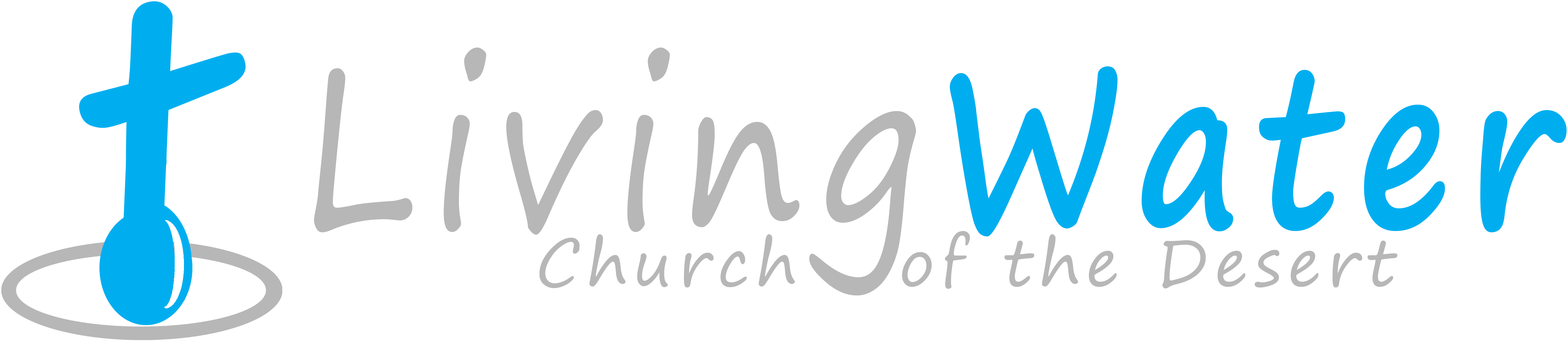 May 15, 2016-Worship Service at 10 AMMessage: Jesus, the Bread of Life      1. Jesus provides the physical bread      2. Jesus provides the spiritual bread      3. Jesus provides the glorified body.                 Bible Text: John 6:22-35            Key Word=”manna” =God’s food                     The Book of Ezekiel on Wednesday at 7 Pm                           Jesus is the Bread of Life!!Schedule  for  this  week1. Wednesday Service on May 18th. Prayer starts at 6pm, Worship Service starts at 7 PM.  We will be studying in the Book of Ezekiel.2. Wednesday -Fellowship on every Wednesday after 8 PM.3. Thursday -Street Fair University,  in Downtown  on May 19th, at 7 PM, in front of the Sonny Bono Statue.  4. Saturday-Bible fellowship and prayer every at 11 AM. Discipleship Class at 12 noon. 5. Saturday June 4, 2016, Men’s Bible Study & Ladies’ Bible Study at 12,    noon.  6. Sunday Service on May 21th Prayer at 9am, Worship Service at 10am.7. Sunday fellowship after every service and answer to every questionInvite a friend this month to church or to have a cup of coffee with you. Let him know what Jesus did in your life. Your testimony through the power of the Holy Spirit can change a life forever.  Daniel who wrote the Book of Daniel influenced millions of people for the God of Abraham, Isaac and Jacob. Isaiah 58:8 “Then your light shall break forth like the morning, Your healing shall spring forth speedily, And your righteousness shall go before you; The glory of the Lord shall be your rear guard.” 10 Reasons to be Baptized!                            1. It is a Bible command! Mat. 28:19                                 2. It is the 1st step in discipleship.3. Jesus was baptized. Luke 3:21                                                 4. It is an act of obedience. Mat 28:19.       5. It is pleasing the Heavenly Father-Luke 3:21.6. It is a public declaration of your faith. Rom.6 7. It is identification with Jesus burial. Rom. 68. It is identification with Jesus resurrection.9. It is an act of commitment to the Great Commission.10. It is encouraging other believers to follow ChristDowntown Evangelism: Every Thursday we meet in front of Sonny Bono statue as the ambassadors for Christ. If you would like to be a part of the team, please, fill out the connection card today.                      Examples of Miracles in the Gospel of John1. Jesus heals a man from the distance by speaking the Word.2. Jesus transforms water in wine at Cana in Galilee.3. Jesus raised Lazarus from the death in Bethany.4. Jesus heals of man who was born blind-John chapter nine.5. Jesus performs the miraculous fishing of 153 fish in Galilee.6. Jesus rose from the death on the third day in Jerusalem.7. Jesus appeared to His disciples through closed doors.                          The 7  “I AM”  Statements in the Book of John1. I AM the Bread of life.2. I AM the Light of the world.3. I AM the Way the Truth and the Life. 4. I AM the Good Shepherd5. I AM the Resurrection and the Life   6. I AM the only Door to heaven;7. I AM the VINE. “  I AM the bread of life. He who come to Me shall never hunger and he who belives in Me shall never thirst.” John 6:35.  ______________________________________________________________________________________If you have any questions feel free to contact Pastor George or Lucia.Living Water Church                                                                           info@livingwaterps.org5000 Calle San Raphael #c5                                                             Palm Springs, CA 92264                                                                      (760) 898-5848     